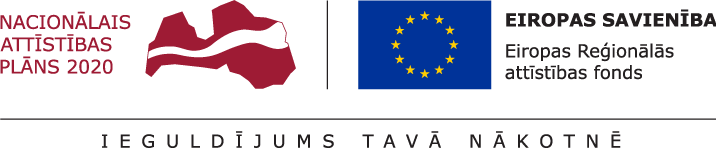 Apstiprināts:ar iepirkuma komisijas12.06.2018. sēdes lēmumu (1.protokols)Nolikuma oriģinālsProfesionālās izglītības kompetences centrs “Rīgas Dizaina un mākslas vidusskola”Iepirkums Publisko iepirkumu likuma 9.panta kārtībā"Sadzīves tehnikas un elektropreču piegāde"iepirkuma identifikācijas Nr. PIKC RDMV 2018/8/ERAFNolikumsRīga2018VISPĀRĪGĀ INFORMĀCIJA1.1. Iepirkuma procedūras veids, nosaukums, identifikācijas numursIepirkums "Sadzīves tehnikas un elektropreču piegāde", iepirkuma identifikācijas Nr. PIKC RDMV 2018/8/ERAF (turpmāk - iepirkums) saskaņā ar Publisko iepirkumu likuma 9.pantu.1.2. Pasūtītājs1.3. Kontaktpersona1.4. Finansējuma avots un apjoms1.4.1. Iepirkums tiek veikts, lai īstenotu darbības programmas "Izaugsme un nodarbinātība" 8.1.3. specifiskā atbalsta mērķa "Palielināt modernizēto profesionālās izglītības iestāžu skaitu" Eiropas Savienības fonda projekta "Profesionālās izglītības kompetences centra "Rīgas Dizaina un mākslas vidusskola" infrastruktūras modernizācija" Nr.8.1.3.0/16/I/010  nosacījumus, ko finansē:1.4.1.1. Eiropas Reģionālās attīstības fonds 85% apmērā;1.4.1.2.	nacionālais publiskais finansējums 15%.1.4.2. Plānotā maksimālā līgumcena par abām iepirkuma daļām kopā ir EUR 17526,14 (septiņpadsmit tūkstoši pieci simti divdesmit seši euro un četrpadsmit centi) bez PVN.1.5. Pretendenti1.5.1. Iepirkumā var piedalīties jebkura fiziskā vai juridiskā persona, vai šādu personu apvienība jebkurā to kombinācijā (turpmāk – piegādātāju apvienība), kas atbilst iepirkuma procedūras dokumentācijā izvirzītajām prasībām.1.5.2. Personu apvienības gadījumā katru tās dalībnieku pārstāv fiziskā persona ar attiecīgām paraksta tiesībām. Piegādātāju apvienība var izvirzīt vienu tās dalībnieku, kurš piegādātāju apvienības vārdā ir pilnvarots parakstīt visu iepirkuma procedūras dokumentāciju, piedāvājumam pievieno attiecīgu pilnvaru vai normatīvajos aktos noteiktā kārtībā apliecinātu pilnvarojuma kopiju.1.6. Informācijas apmaiņas kārtība1.6.1. Informācijas apmaiņa starp Pasūtītāju un Pretendentu par iepirkuma nolikumu (turpmāk – Nolikums) un tā pielikumiem notiek rakstveidā pa pastu, e-pastu vai nododot personīgi Pasūtītāja Kancelejā 203.kabinetā 1.2. punktā norādītajā adresē.Informācija par iepirkuma priekšmetuIepirkuma priekšmets.Iepirkuma priekšmets ir sadzīves tehnikas un elektropreču piegāde saskaņā ar iepirkuma nolikuma 2.pielikumu “Tehniskā specifikācija – tehniskais un finanšu piedāvājums”.2.1.2.	CPV kods: 31521100-5 un  39220000-02.1.3. Iepirkuma priekšmets ir sadalīts divās iepirkuma daļās:2.1.3.1.	1.iepirkuma daļa – virtuves aprīkojuma piegāde, (piegādes laiks divu nedēļu laikā no līguma noslēgšanas, maksimālā līgumcena - EUR 15606,14 (piecpadsmit tūkstoši seši simti seši euro un četrpadsmit centi) bez PVN, piegādes vieta – Rīgā, Ēveles ielā 2);2.1.3.2.	2.iepirkuma daļa – galda lampu piegāde, (piegādes laiks divu nedēļu laikā no līguma noslēgšanas, maksimālā līgumcena - EUR 1920,00(viens tūkstotis deviņi simti divdesmit euro un nulle centi) bez PVN, piegādes vieta – Rīgā, Valdemāra ielā 139).Piedāvājuma iesniegšanas vieta, datums, laiks un kārtībaPiedāvājuma iesniegšanas termiņš: Pretendents piedāvājumu var iesniegt līdz 26.06.2018. plkst. 10:00.Piedāvājuma iesniegšanas vieta: Profesionālās izglītības kompetences centrs “Rīgas Dizaina un mākslas vidusskola”, Krišjāņa Valdemāra iela 139, Rīga, LV-1013, Kancelejā 203.kabinets, pirmdienās – ceturtdienai no plkst. 9.00 līdz 17.00, piektdienās no plkst. 9.00 līdz 16.00 vai nosūtot to uz šajā punktā minēto adresi pa pastu ierakstītā sūtījumā. Pretendenti, kuri piedāvājumus nosūta pa pastu, ir jānodrošina to piegāde šajā punktā norādītajā adresē līdz piedāvājumu iesniegšanas termiņa beigām.Piedāvājumi, kas Pasūtītājam tiks piegādāti vēlāk nekā Nolikuma 3.1. punktā noteiktajā termiņā, neatvērti tiks atdoti atpakaļ iesniedzējam.Pretendenti pirms piedāvājumu iesniegšanas termiņa beigām rakstiski var grozīt vai atsaukt savu iesniegto piedāvājumu. Cita informācija: Pasūtītājs nodrošina brīvu un tiešu elektronisko pieeju iepirkuma dokumentācijai un aktuālākajai informācijai Pasūtītāja mājaslapā internetā: https://www.rdmv.lv/lv/news/resursi/publiskie-iepirkumi. Visā piedāvājuma iesniegšanas laikā Pretendentam patstāvīgi jāseko līdzi aktuālajai informācijai.Pretendentam komunikācija ar Pasūtītāju jānodrošina latviešu valodā.Ja Pretendents ir savlaicīgi pieprasījis papildu informāciju, Pasūtītājs to sniedz 3 (triju) darba dienu laikā, bet ne vēlāk kā 4 (četras) dienas pirms piedāvājuma iesniegšanas termiņa beigām. Visi jautājumi par iepirkuma priekšmetu un piedāvājuma iesniegšanas kārtību adresējami Vispārīgās informācijas 1.3.punktā norādītajai Pasūtītāja kontaktpersonai. Papildu informāciju iepirkuma komisija nosūta Pretendentam, kas uzdevis jautājumu, un vienlaikus ievieto šo informāciju Pasūtītāja mājas lapā internetā, kur publicēts iepirkuma Nolikums.Pretendents sedz visas izmaksas, kas saistītas ar piedāvājumu sagatavošanu un iesniegšanu.Prasības attiecībā uz piedāvājuma noformējumu un iesniegšanuPiedāvājums jāiesniedz slēgtā aploksnē/iepakojumā, uz kuras norāda:Pasūtītāja nosaukumu, adresi;Pretendenta nosaukumu, reģistrācijas numuru un adresi;Norādi "Iepirkumam “Sadzīves tehnikas un elektropreču piegāde", iepirkuma identifikācijas Nr. PIKC RDMV 2018/8/ERAF. Neatvērt līdz 2018.gada 26.jūnijam plkst.10:00"Visiem piedāvājumā ietvertajiem materiāliem jābūt caurdurtiem un caurauklotiem vienā sējumā. Piedāvājuma lapām jābūt secīgi sanumurētām. Piedāvājuma aizmugurē jānorāda un ar pretendentu pārstāvēt tiesīgās vai pilnvarotās personas parakstu jāapliecina piedāvājuma kopējais lapu skaits. Piedāvājumam jāpievieno satura rādītājs. Uz piedāvājuma titullapas jābūt norādēm:Iepirkumam "Sadzīves tehnikas un elektropreču piegāde", iepirkuma identifikācijas Nr. PIKC RDMV 2018/8/ERAF;Pretendenta nosaukums, adrese, tālruņa numurs, e–pasta adrese.Piedāvājumā iekļautajiem dokumentiem jābūt skaidri salasāmiem, latviešu valodā. Vārdiem un skaitļiem jābūt bez iestarpinājumiem vai labojumiem. Ja kāds no piedāvājumā iekļautajiem dokumentiem ir svešvalodā, tad Pretendents pievieno apliecinātu šī dokumenta tulkojumu latviešu valodā. Par kaitējumu, kas radies dokumenta tulkojuma nepareizības dēļ, Pretendents atbild normatīvajos aktos noteiktajā kārtībā. Piedāvājuma dokumentiem ir jābūt noformētiem atbilstoši Ministru kabineta 2010.gada 28.septembra noteikumiem Nr.916 „Dokumentu izstrādāšanas un noformēšanas kārtība”. Pretendents, ja piedāvājums ir cauršūts un caurauklots, ir tiesīgs piedāvājumā iesniegt vienu apliecinājumu, kurā apliecina, ka piedāvājumā iesniegtie dokumentu atvasinājumi un tulkojumi atbilst oriģinālam.Pretendenta piedāvājuma dokumentus paraksta Pretendentu pārstāvēt tiesīga (atbilstoši ierakstiem komercreģistrā) vai Pretendenta pilnvarota persona. Ja piedāvājumā iekļauto dokumentāciju paraksta pilnvarota persona, piedāvājumam pievieno attiecīgu pilnvaru vai normatīvajos aktos noteiktā kārtībā apliecinātu pilnvarojuma kopiju.  Ja piedāvājumu iesniedz personu grupa vai personālsabiedrība (turpmāk – personu apvienība), piedāvājumā papildus norāda personu, kura attiecīgās personu apvienības vārdā ir pilnvarota parakstīt visu iepirkuma procedūras dokumentāciju, piedāvājumam pievieno attiecīgu pilnvaru vai normatīvajos aktos noteiktā kārtībā apliecinātu pilnvarojuma kopiju.Papildus pretendents iesniedz visa piedāvājuma kopiju elektroniskā veidā uz CD diska vai cita elektroniskā datu nesēja, attiecīgi MS Word (*.doc vai *.docx), Microsoft Excel (*.xls vai *.xlsx) formātos, izņemot dokumentu kopijas, kuras drīkst iesniegt skenētā veidā Adobe Acrobat Reader (*.pdf) formātā. Uz elektroniskā datu nesēja jābūt norādītam Pretendenta nosaukumam, iepirkuma nosaukumam un iepirkuma identifikācijas numuram. Elektroniskais datu nesējs ievietojams Nolikuma 4.1. punktā minētajā aploksnē/ iepakojumā. Ja pastāvēs jebkāda veida pretrunas starp oriģinālu un elektronisko versiju, noteicošais būs oriģināls.Prasības pretendentiem un iesniedzamie dokumentiPretendentu atlases prasību izpilde ir obligāta visiem Pretendentiem, kas vēlas iegūt tiesības slēgt iepirkuma līgumu.Iepirkuma komisija izslēdz Pretendentu no turpmākās dalības iepirkumā, kā arī neizskata Pretendenta piedāvājumu, ja attiecībā uz Pretendentu pastāv šādi nosacījumi:pasludināts pretendenta maksātnespējas process (izņemot gadījumu, kad maksātnespējas procesā tiek piemērots uz parādnieka maksātspējas atjaunošanu vērsts pasākumu kopums), apturēta tā saimnieciskā darbība vai pretendents tiek likvidēts;ir konstatēts, ka piedāvājumu iesniegšanas termiņa pēdējā dienā vai dienā, kad pieņemts lēmums par iespējamu iepirkuma līguma slēgšanas tiesību piešķiršanu, pretendentam Latvijā vai valstī, kurā tas reģistrēts vai kurā atrodas tā pastāvīgā dzīvesvieta, ir nodokļu parādi, tai skaitā valsts sociālās apdrošināšanas obligāto iemaksu parādi, kas kopsummā kādā no valstīm pārsniedz 150 euro. Attiecībā uz Latvijā reģistrētiem un pastāvīgi dzīvojošiem pretendentiem pasūtītājs ņem vērā informāciju, kas ievietota Ministru kabineta noteiktajā informācijas sistēmā Valsts ieņēmumu dienesta publiskās nodokļu parādnieku datubāzes un Nekustamā īpašuma nodokļa administrēšanas sistēmas pēdējās datu aktualizācijas datumā;iepirkuma procedūras dokumentu sagatavotājs (pasūtītāja amatpersona vai darbinieks), iepirkuma komisijas loceklis vai eksperts ir saistīts ar pretendentu šā Publisko iepirkuma likuma 25. panta pirmās un otrās daļas izpratnē vai ir ieinteresēts kāda pretendenta izvēlē, un pasūtītājam nav iespējams novērst šo situāciju ar mazāk pretendentu ierobežojošiem pasākumiem; uz pretendenta norādīto personu, uz kuras iespējām pretendents balstās, lai apliecinātu, ka tā kvalifikācija atbilst paziņojumā par plānoto līgumu vai iepirkuma dokumentos noteiktajām prasībām, kā arī uz personālsabiedrības biedru, ja pretendents ir personālsabiedrība, ir attiecināmi 5.2.1, 5.2.2. un 5.2.3.punktā minētie nosacījumi.Pretendents var būt fiziska vai juridiska persona, šādu personu grupa vai apvienība jebkurā to kombinācijā, kas attiecīgi piedāvā tirgū Nolikuma prasībās noteiktā pakalpojuma sniegšanu.Pretendentam ir tiesības piesaistīt apakšuzņēmējus un viņu ekspertus.Pretendentam jāatbilst šādām prasībām un jāiesniedz šādi dokumenti:Tehniskais un finanšu piedāvājumsTehnisko un finanšu piedāvājumu pretendents sagatavo atbilstoši Iepirkuma nolikuma 2.pielikumam. Tehniskajā un finanšu piedāvājumā cenām ir jābūt norādītām euro (EUR) ar precizitāti 2 (divi) cipari aiz komata, un tajā jābūt ietvertiem visiem nodokļiem un nodevām, izņemot PVN. Piedāvājumu vērtēšana un izvēles kritēriji,Pretendentu informēšana par rezultātiemPiedāvājumu noformējuma pārbaude – iepirkuma komisija izskata, vai saskaņā ar Nolikumā izvirzītajām prasībām, piedāvājums ir cauršūts un parakstīts. Ja komisija konstatē piedāvājuma neatbilstību prasībām, kura var ietekmēt turpmāko lēmumu attiecībā uz Pretendentu (piemēram, neparakstīts piedāvājums), tā var lemt par Pretendenta noraidīšanu no turpmākās dalības iepirkumā.Tehniskā un finanšu piedāvājumu atbilstības pārbaude - Iepirkuma komisija novērtē Pretendenta tehniskā un finanšu piedāvājuma atbilstību Nolikuma 5.6.punkta prasībām un Nolikuma 2.pielikumam.Piedāvājumu vērtēšanas gaitā iepirkumu komisija ir tiesīga pieprasīt, lai tiek izskaidrota tehniskajā piedāvājumā iekļautā informācija. Ja pretendents neatbilst kādai no tehniskās specifikācijas prasībām, iepirkuma komisija pretendentu izslēdz no turpmākās dalības iepirkuma procedūrā un tā piedāvājumu tālāk neizskata;Iepirkuma komisija pārbauda, vai finanšu piedāvājumā nav aritmētisko kļūdu. Aritmētisko kļūdu gadījumā iepirkuma komisija labo Pretendenta piedāvājuma aritmētiskās kļūdas saskaņā ar Publisko iepirkuma likuma 41.panta devīto daļu. Par kļūdu labojumu un laboto piedāvājuma summu iepirkumu komisija paziņo Pretendentam, kura pieļautās kļūdas labotas. Vērtējot finanšu piedāvājumu, iepirkumu komisija ņem vērā labojumus. Ja iepirkuma komisija konstatē, ka konkrētais piedāvājums varētu būt nepamatoti lēts, iepirkuma komisija pirms šī piedāvājuma noraidīšanas rakstveidā pieprasa Pretendentam detalizētu paskaidrojumu par būtiskajiem piedāvājuma nosacījumiem saskaņā ar Publisko iepirkumu likuma 53.pantu.Iepirkuma komisija nosaka piedāvājumu ar viszemāko cenu. Pretendentu kvalifikācijas atbilstības pārbaudi iepirkumu komisija ir tiesīga veikt tikai tam pretendentam, kuram būtu piešķiramas līguma slēgšanas tiesības, tas ir pretendentam, kurš iesniedzis viszemāko cenu pirmajā un/ vai otrajā iepirkuma daļā.Pretendentu atlases dokumentu pārbaude - iepirkuma komisija novērtē pretendenta atbilstību Nolikuma 5.5punkta prasībām, pārbauda iesniegtos atlases dokumentus. Ja pasūtītājs konstatē, ka piedāvājumā ietvertā Pretendenta iesniegtā informācija vai dokuments ir neskaidrs vai nepilnīgs, tas pieprasa, lai Pretendents, vai kompetenta institūcija izskaidro vai papildina minēto informāciju vai dokumentu vai iesniedz trūkstošo dokumentu, nodrošinot vienlīdzīgu attieksmi pret visiem pretendentiem. Ja Pasūtītājam rodas šaubas par iesniegtās dokumenta kopijas autentiskumu, tas pieprasa, lai Pretendents uzrāda dokumenta oriģinālu vai iesniedz apliecinātu tā kopija. Ja pretendents neatbilst kādai no pretendentu kvalifikācijas prasībām, iepirkuma komisija pretendentu izslēdz no turpmākās dalības iepirkuma procedūrā un tā piedāvājumu tālāk neizskata.Pretendenta pārbaude pirms lēmuma pieņemšanas par līguma slēgšanuSaskaņā ar Publisko iepirkumu likuma (turpmāk – PIL) 9. panta noteikto kārtību, iepirkuma komisija pārbauda, vai uz Pretendentu, kuram būtu piešķiramas līguma slēgšanas tiesības, Pretendenta norādīto personu, uz kuras iespējām Pretendents balstās, lai apliecinātu, ka tā kvalifikācija atbilst iepirkumā noteiktajām prasībām, kā arī uz personālsabiedrības biedru, ja Pretendents ir personālsabiedrība, neattiecas PIL 9. panta astotās daļas 1., 2. vai 3. punktā minētie izslēgšanas nosacījumi. Ja, veicot pārbaudi, iepirkuma komisija konstatēs nodokļu parādus, tajā skaitā valsts sociālās apdrošināšanas obligāto iemaksu parādus, kas kopsummā pārsniedz 150 EUR, tad tā rīkosies saskaņā ar PIL 9. panta desmito daļu. Iepirkuma komisija piešķirs tiesības slēgt līgumu katrā iepirkuma daļā tam pretendentam, kurš atbildīs visām Nolikumā noteiktajām prasībām, un kurš būs iesniedzis saimnieciski visizdevīgāko piedāvājumu, tas ir piedāvājumu ar viszemāko cenu kādā no iepirkuma daļām, un nav izslēgti no iepirkuma saskaņā ar PIL 9.panta  panta astoto daļu. Ja Pasūtītājs pirms lēmuma pieņemšanas par līguma slēgšanas tiesību piešķiršanu konstatē, ka vismaz divu piedāvājumu novērtējums ir vienāds, izšķirošais piedāvājuma izvēles kritērijs būs kritērijs, kas raksturo piegādātāja atbilstību sociālās aizsardzības prasībām, tai skaitā to, ka izraudzīto piedāvājumu iesniedzis piegādātājs, kas ir nacionāla līmeņa darba devēju organizācijas biedrs un ir noslēdzis koplīgumu ar arodbiedrību, kas ir nacionāla līmeņa arodbiedrības biedre (ja piedāvājumu iesniegusi personālsabiedrība vai personu apvienība, koplīgumam jābūt noslēgtam ar katru personālsabiedrības biedru un katru personu apvienības dalībnieku).6.7. Pretendentu informēšana par rezultātiem6.7.1	Iepirkuma komisija triju darbdienu laikā pēc lēmuma pieņemšanas informē visus pretendentus par pieņemto lēmumu attiecībā uz līguma slēgšanu.6.7.2.	Informācija par rezultātiem tiek nosūtīta pa pastu vai elektroniski, izmantojot drošu elektronisko parakstu vai pievienojot elektroniskajam pastam skenētu dokumentu, vai nodod personīgi.8. Nolikuma pielikumipielikums – Pieteikums;pielikums – Tehniskā specifikācija – tehniskais un finanšu piedāvājums; pielikums – Izziņa par finanšu apgrozījumu;pielikums – Līgumprojekts. 1.pielikumsiepirkuma “Sadzīves tehnikas un elektropreču piegāde", identifikācijas numurs Nr. PIKC RDMV 2018/8/ERAF, nolikumamPieteikums turpmāk – Pretendents.Kontaktpersona:Pretendents, tā amats, vārds uzvārds personā, kurš(-a) darbojas pamatojoties uz statūtiem/pilnvaras, piedāvā veikt pakalpojumus saskaņā ar pretendenta iesniegto tehnisko piedāvājumu un finanšu piedāvājumu, kā arī iepirkuma "Sadzīves tehnikas un elektropreču piegāde", identifikācijas numurs Nr. PIKC RDMV 2018/8/ERAF, nolikuma (t.sk., tehniskās specifikācijas) prasībām.Pretendents apliecina, ka:pretendents nekādā veidā nav ieinteresēts nevienā citā piedāvājumā, kas iesniegts šajā iepirkumu procedūrā, nav tādu apstākļu, kuri liegtu pretendentam piedalīties iepirkuma procedūrā un pildīt iepirkuma nolikumā (t.sk., tehniskajā specifikācijā) norādītās prasības;pretendents nav sniedzis nepatiesu informāciju;pretendenta iesniegtais piedāvājums nesatur komercnoslēpumu un Pasūtītājs to ir tiesīgs publicēt normatīvajos aktos noteiktajā kārtībā (ja piedāvājums satur komercnoslēpumu, lūdzu norādīt, kāda informācija iesniegtajā piedāvājumā ir komercnoslēpums)pretendents apņemas vispārīgās vienošanās slēgšanas tiesību piešķiršanas gadījumā pildīt visus līguma nosacījumus.Lūdzam norādīt informāciju par to, vai pretendenta uzņēmums atbilst mazā* vai vidējā uzņēmuma** statusam.Pretendents /nosaukums/  ir _____________ /jānorāda mazais vai vidējais/ uzņēmums.*Mazais uzņēmums, kurā nodarbinātas mazāk nekā 50 personas un kura gala apgrozījums un/vai gada bilance kopā nepārsniedz 10 miljonus euro;** Vidējais uzņēmums, kas nav mazais uzņēmums, un kurā nodarbinātas mazāk nekā 250 personas un kura gada apgrozījums nepārsniedz 50 miljonus euro, un/vai, kura gada bilance kopā nepārsniedz 43 miljonus euro.2.pielikumsiepirkuma " Sadzīves tehnikas un elektropreču piegāde", identifikācijas numurs Nr. PIKC RDMV 2018/8/ERAF, nolikumamTehniskā specifikācija – tehniskais un finanšu piedāvājumsIepirkuma 1.daļā – Virtuves aprīkojuma piegādeIepirkuma 2.daļā – Galda lampu piegāde3.pielikumsiepirkuma " Sadzīves tehnikas un elektropreču piegāde", identifikācijas numurs Nr. PIKC RDMV 2018/8/ERAF, nolikumamIzziņa par finanšu apgrozījumuPielikumā jāpievieno finanšu pārskatu peļņas/ zaudējumu aprēķina kopija. Pretendents, kas pamatotu iemeslu dēļ nespēj iesniegt pieprasīto dokumentu, ir tiesīgs apliecināt savu finanšu apgrozījumu ar jebkuriem citiem dokumentiem, ja Pasūtītājs uzskata tos par piemērotiem.    *Ārvalstīs reģistrēts kandidāts – finanšu pārskata bilancē; finanšu pārskatu peļņas vai zaudējumu aprēķinā esošo informāciju var apliecināt arī ar alternatīviem dokumentiem.4.pielikumsiepirkuma " Sadzīves tehnikas un elektropreču piegāde", identifikācijas numurs Nr. PIKC RDMV 2018/8/ERAF, nolikumamLīguma projektsLīgumsRīga,                                                                                                               2018.gada _______Profesionālās izglītības kompetences centra “Rīgas Dizaina un mākslas vidusskola”, reģistrācijas Nr. _______________, juridiskā adrese: ______________, Rīga, tās direktora ___________ personā, kurš rīkojas saskaņā ar ___________ (turpmāk – PASŪTĪTĀJS), no vienas puses, un_________________reģistrācijas ________________, juridiskā adrese:_________________, _____________ personā, kura rīkojas saskaņā ar ______________________________ (turpmāk – IZPILDĪTĀJS), no otras puses, abi kopā turpmāk – Puses, saskaņā ar iepirkuma “_______________________”, identifikācijas Nr. _________, (turpmāk – Iepirkums) rezultātiem,lai īstenotu darbības programmas "Izaugsme un nodarbinātība" 8.1.3. specifiskā atbalsta mērķa "Palielināt modernizēto profesionālās izglītības iestāžu skaitu" Eiropas Savienības fonda projekta "Profesionālās izglītības kompetences centra "Rīgas Dizaina un mākslas vidusskola" infrastruktūras modernizācija" Nr.8.1.3.0/16/I/010  nosacījumus, noslēdz šādu līgumu (turpmāk – Līgums):LĪGUMA PRIEKŠMETSPircējs pērk un Pārdevējs pārdod un piegādā Pircējam sadzīves tehniku/ elektropreces (turpmāk – Preces) saskaņā ar Tehnisko specifikāciju - Tehnisko un finanšu piedāvājumu, kas tiek pievienots Līgumam kā tā 1.pielikums un ir neatņemama Līguma sastāvdaļa.Pārdevējs Preces piegādi veic pats ar saviem līdzekļiem, iekārtām un citiem nepieciešamajiem resursiem, ja vien to tieši nav uzņēmies Pircējs.Līgumcena un norēķinu kārtībaCena par Precēm ir norādīta Līguma 1.pielikumā, atbilstoši Pārdevēja iesniegtajam piedāvājumam Iepirkumā. Kopējā Līgumcena par preču piegādi ir _________________ bez pievienotās vērtības nodokļa (turpmāk – PVN)Papildus Līgumcenai Pircējs maksā PVN Latvijas Republikā spēkā esošajos normatīvajos aktos noteiktajā apmērā un kārtībā, ja Pārdevējs ir reģistrējies kā pievienotās vērtības nodokļa maksātājs.Ja saskaņā ar normatīvajiem aktiem turpmāk tiek grozīta PVN likme (Precei piemēro PVN) vai Pārdevējs tiek reģistrēts ar PVN apliekamo personu reģistrā (vai izslēgts no tā), Līgumcena (kā arī jebkuru Līgumā noteikto daļējo maksājumu apmērs vai Preces atsevišķu pozīciju cena) ar PVN tiek grozīta atbilstoši izmaiņām bez atsevišķas Pušu vienošanās, ņemot par pamatu cenu bez PVN, kas paliek nemainīga.Preces cenā ir iekļautas visas izmaksas, ja Līgumā attiecībā uz atsevišķām izmaksām tieši nav noteikts savādāk – Preces cena, nodokļi un nodevas (izņemot PVN), Preces, minēto aktivitāšu realizācijai nepieciešamie palīgmateriāli un iekārtas, kā arī izmaksas, kas ir saistītas ar ražošanu, komplektēšanu, garantijas saistību izpildi u.c.. Pircējs samaksu par Preci, atbilstīgi faktiski piegādātajam apjomam, veic ar pārskaitījumu uz Pārdevēja Līgumā norādīto kredītiestādes norēķinu kontu 30 (trīsdesmit) dienu laikā pēc Pārdevēja izrakstīta rēķina un Pušu abpusēji parakstīta Preces pieņemšanas – nodošanas akta saņemšanas dienas, vai, ja Pircējs akceptē, pēc Pārdevēja izrakstīta rēķina, kas apliecina Preces piegādes pieņemšanu – nodošanu,  abpusējas parakstīšanas dienas. Izrakstot rēķinu, tajā obligāti jānorāda Līguma numurs un datums, pretējā gadījumā Pircējs ir tiesīgs bez soda sankciju piemērošanas kavēt šajā punktā noteikto maksājumu termiņu.Par samaksas dienu tiek uzskatīta diena, kad Pircējs veicis pārskaitījumu uz Pārdevēja Līgumā norādīto kredītiestādes norēķinu kontu.Preces pasūtīšana, piegāde un pieņemšana Pircējs Līguma ietvaros nav saistīts ar konkrētu Preces apjomu un pasūtījumus veic atbilstoši nepieciešamībai. Preces piegādes termiņš ir ne ilgāks kā 2 (divas) nedēļas no līguma noslēgšanas dienas, iepriekš savstarpēji saskaņojot konkrētu Preces pieņemšanas – nodošanas vietu un laiku.Līguma izpildes vietas: Rīgā, Kr. Valdemāra ielā 139/ Ēveles ielā 2.Precei jābūt jaunai, nelietotai, pilnībā funkcionējošā stāvoklī, atbilstošai tehniskajai specifikācijai un Pircēja definētajām prasībām.Vienlaicīgi ar Preci Pārdevējs nodod Pircējam visu Preces pavadošo dokumentāciju, izpilddokumentāciju (ar tulkojumu latviešu valodā) un garantijas dokumentāciju, ja tāda konkrētajai Precei ir paredzēta.Preces pieņemšana – nodošana tiek noformēta ar preču pavadzīmi rēķinu. Ja, pieņemot Preces, tiek konstatētas kādas neatbilstības (iztrūkums, nepilnvērtīga funkcionēšana u.c.), Pārdevējam tās jānovērš bez papildus samaksas Pircēja noteiktajā termiņā. Puses paraksta Preču pavadzīmi rēķinu pēc neatbilstību novēršanas.Jautājumi par Preces atbilstību Līguma noteikumiem tiek risināti Pusēm savstarpēji vienojoties. Ja 1 (viena) mēneša laikā vienoties neizdodas, Pircējs ir tiesīgs pieaicināt ekspertu. Ja eksperta slēdziens apstiprina par pamatotu Pircēja viedokli, Pārdevējs ne tikai novērš attiecīgos trūkumus, bet arī Pircēja noteiktā termiņā un kārtībā sedz eksperta pieaicināšanas izmaksas. Pārdevēja saistībasPārdevējs apņemas veikt savlaicīgu un kvalitatīvu Preces piegādi Pircēja pārstāvja klātbūtnē Līgumā noteiktajos termiņā un kārtībā, iepriekš savstarpēji saskaņojot konkrētu piegādes laiku un vietu.Pārdevējs garantē, ka Prece ir atbilstoša Pircēja izvirzītajām prasībām, Līguma nosacījumiem un Pircēja pasūtījumam.Pārdevējs apņemas pieņemt atpakaļ Preci gadījumā, ja tā neatbilst Līguma prasībām, atgriežot Pircējam veikto samaksu, vai sedzot Pircējam nodarītos zaudējumus.Pārdevējam nav tiesību nodot Līguma vai tā daļas izpildi trešajām personām, izņemot gadījumus, ja Pārdevēju aizstāj ar citu atbilstoši komerctiesību jomas normatīvo aktu noteikumiem par komersantu reorganizāciju un uzņēmumu pāreju.Pārdevējs apņemas nekavējoties, bet ne vēlāk kā 3 (trīs) darba dienu laikā rakstveidā informēt Pircēju, ja Līguma izpildes laikā: tiesā tiek ierosināta Pārdevēja maksātnespējas vai tiesiskās aizsardzības (ārpustiesas tiesiskās aizsardzības) procesa lieta; Pārdevēja saimnieciskā darbība tiek apturēta;Pārdevējs tiek reģistrēts ar PVN apliekamo personu reģistrā vai izslēgts no tā (atsūtot Pircējam apliecības kopiju).Pārdevējs papildus minētajām saistībām apņemas: pilnā apmērā segt Pircējam no Līguma izrietošo zaudējumu atlīdzināšanas un citu Pārdevēja maksājuma saistību administrēšanas un piedziņas izdevumus, kādi Pircējam rodas Pārdevēja vainas vai bezdarbības rezultātā;nekavējoties pēc Pircēja pieprasījuma saņemšanas iesniegt ar Līguma izpildi saistīto informāciju (pārskatu).Pircēja saistībasPircējs apņemas savlaicīgi veikt Līguma nosacījumiem un pasūtījumam atbilstošas Pārdevēja piegādātās Preces pieņemšanu. Pircējs apņemas veikt samaksu par kvaitatīvu, Līguma nosacījumiem un veiktajam pasūtījumam atbilstošu Preci Līgumā noteiktajā termiņos un kārtībā.Pircējs ir tiesīgs izvirzīt pretenziju Pārdevējam vai atteikties no Preces pieņemšanas, ja Precei ir novērojami bojājumi vai citi trūkumi. Pircējam ir tiesības nodot ar Līgumu saistīto informāciju tā izpildes kontrolē iesaistītajām institūcijām saskaņā ar normatīvajiem aktiem vai citiem noslēgtajiem līgumiem, kā arī tiesības no Līguma izrietošo maksājumu piedziņu vai visu prasījumu nodot (cedēt) trešajām personām. Pušu mantiskā atbildībaJa Puses kādu no Līguma izrietošajām saistībām izpilda nepienācīgi vai neizpilda īstā laikā (termiņā),  vainīgā Puse par katru no pārkāpumiem maksā otrai Pusei līgumsodu 0,5 % apmērā no laikā neizpildītās saistības summas par katru nokavēto dienu, bet ne vairāk kā 10 % (desmit procentus) no Līgumcenas bez PVN. Laikā, kad Pārdevēja saimnieciskā darbība ir apturēta, Pircējam līgumsods netiek aprēķināts.Līgumsoda samaksa neatbrīvo Puses no turpmākas saistību izpildes, ja vien Puses konkrētā gadījumā nevienojas savādāk.Pircējs ir tiesīgs ieturēt līgumsodu, veicot savstarpējos norēķinus ar Pārdevēju. Personu apvienības dalībnieki ir solidāri atbildīgi par Līguma saistību un normatīvo aktu izpildi, t.sk. par zaudējumu atlīdzību Pircējam. Garantija Preces garantijas termiņš ir 24 (divdesmit četri) mēneši no Preču pavadzīmes rēķina abpusējas parakstīšanas dienas.Nepārvarama varaPuses tiek atbrīvotas no atbildības par Līguma saistību nepildīšanu nepārvaramas varas vai ārkārtēju apstākļu dēļ, kurus attiecīgā puse (vai abas puses) nevarēja ne paredzēt, ne novērst, ne ietekmēt un par kuru rašanos puses nav atbildīgas, izņemot Līgumā noteiktos gadījumus. Par šādiem apstākļiem atzīstamas stihiskas nelaimes, kara darbība, blokāde, civiliedzīvotāju nemieri, streiki, sakaru un kredītiestāžu darbība.Katra no Pusēm, kuru Līguma ietvaros ietekmē nepārvaramas varas apstākļi, nekavējoties par to informē otru Pusi.Ja kāda no Pusēm, kuras rīcību ietekmē nepārvarama vara, bez objektīva iemesla neinformē otru Pusi par nepārvaramas varas apstākļu iestāšanos 5 (piecu) darbdienu laikā, attiecīgā Puse netiek atbrīvota no Līguma saistību izpildes.Ja nepārvaramas varas apstākļi turpinās ilgāk nekā 30 (trīsdesmit) kalendāra dienas, Puses kopīgi risina jautājumu par Līguma turpmāko izpildi vai izbeigšanu. Līguma izbeigšanas gadījumā, kuras pamats ir nepārvarama vara, nevienai no Pusēm nav tiesību prasīt zaudējumu atlīdzību.Līguma darbības termiņš, grozījumu izdarīšana un Līguma izbeigšanaLīgums stājas spēkā ar tā abpusējas parakstīšanas dienu un ir spēkā līdz pilnīgai saistību izpildei.Puses ir tiesīgas vienpusēji izbeigt Līgumu vai atlikt Līguma izpildi bez sankciju piemērošanas gadījumā, ja tas pamatots ar valsts, pašvaldības vai augstākstāvošu iestāžu un institūciju izdotajiem normatīvajiem aktiem vai pārvaldes lēmumiem.Nebūtiskas izmaiņas Līgumā var tikt izdarītas vienīgi pēc abu Pušu rakstiskas vienošanās, kas ar to abpusējas parakstīšanas dienu kļūst par Līguma neatņemamu sastāvdaļu. Ja Puses nevar vienoties, paliek spēkā iepriekšējie Līguma noteikumi. Būtiskas izmaiņas Līgumā ir pieļaujamas tikai Publisko iepirkumu likuma noteiktajos gadījumos. Citi noteikumiKā atbildīgo un pilnvaroto personu par Līguma izpildi, Preces pieņemšanu, iespējamo papildinājumu vai izmaiņu saskaņošanu (izņemot Līguma grozījumu parakstīšanu) no Pircēja puses Pircējs nozīmē ____________, tālr. ____________, e-pasta adrese: ____________, un no Pārdevēja puses Pārdevējs nozīmē ____________, tālr. ____________, e-pasta adrese: ____________, izmaiņu personālsastāvā gadījumā vienpusēji rakstiski informējot otru Pusi.Dokumenti, ziņas vai cita korespondence, kas ierakstītā pasta sūtījumā nosūtīta uz Līgumā norādīto Puses adresi, uzskatāma par paziņotu 7 (septītajā) dienā pēc sūtījuma nodošanas pasta iestādē.Puses vienojas neizpaust konfidenciāla rakstura informāciju, kas attiecas uz otru Pusi un kļuvusi zināma Līguma noslēgšanas, izpildes vai izbeigšanas gaitā.Puses strīdus risina savstarpēju sarunu ceļā. Ja šādā veidā 1 (viena) mēneša laikā vienošanos panākt nav iespējams, Puses strīdu risina atbilstīgi Latvijas Republikā spēkā esošajiem normatīvajiem aktiem.Ja rodas strīds par Līguma saistību saturu, Līguma noteikumu interpretācijā Puses piemēro Iepirkuma noteikumus un Pārdevēja iesniegto piedāvājumu. Līgums ir sagatavots latviešu valodā uz _ (______) lapām __ (______) eksemplāros ar vienādu juridisko spēku, viens eksemplārs katrai Pusei. Līgumam tā noslēgšanas dienā ir šāds pielikums: 1.pielikums „Tehniskais - finanšu piedāvājums” uz ___ (_____) lapas.Pušu rekvizīti un parakstiPUŠU REKVIZĪTI:Pasūtītāja nosaukums:Profesionālās izglītības kompetences centrs “Rīgas Dizaina un mākslas vidusskola” Reģistrācijas numurs:90000039272Adrese:Krišjāņa Valdemāra iela 139, Rīga, LV-1013Pasūtītāja profila adrese:http://www.rdmv.lvKontaktpersona:Rihards Dīcis, projekta vadītājsTālruņa numurs:+371 67360207e-pasts:rihards.dicis@rdmv.lvPrasībaIesniedzamais dokumentsPretendenta apliecinājums par piedalīšanos Iepirkumā, ko paraksta pretendenta pārstāvis ar pārstāvības tiesībām vai tā pilnvarota persona.Ja pretendents ir piegādātāju apvienība un sabiedrības līgumā nav atrunātas pārstāvības tiesības, pieteikuma oriģinālu paraksta katras personas, kas iekļauta piegādātāju apvienībā, pārstāvis ar pārstāvības tiesībām.Pieteikuma vēstule noformēta atbilstoši Iepirkuma nolikuma pieteikuma formai (Iepirkuma nolikuma 1.pielikums). Pretendents, iesniedzot pieteikumu Iepirkumā, apliecina, ka preču piegāde tiks veikta atbilstoši LR normatīvo aktu prasībām Pretendents pieteikuma vēstulē norāda informāciju, vai piedāvājumu iesniegušā pretendenta uzņēmums vai tā piesaistītā apakšuzņēmēja, tostarp, personas, uz kuras iespējām pretendents balstās pieredzes apliecināšanai, uzņēmums atbilst mazā vai vidējā uzņēmuma statusam.5.5.2 Pretendents ir reģistrēts Latvijas Republikas Uzņēmumu reģistra Komercreģistrā vai līdzvērtīgā reģistrā ārvalstīs, atbilstoši attiecīgās valsts normatīvo aktu prasībām.Pretendentu, kas reģistrēts Latvijas Republikas Uzņēmumu reģistra Komercreģistrā, reģistrācijas faktu iepirkuma komisija pārbauda Uzņēmumu reģistra mājaslapā.  Pretendents, kurš nav reģistrēts LV Komercreģistrā iesniedz komercdarbību reģistrējošas iestādes ārvalstīs izdotu reģistrācijas apliecības kopiju.Pretendenta vidējais gada finanšu apgrozījums (EUR bez PVN) iepriekšējo 3 (trīs) noslēgto finanšu gadu laikā* (2015., 2016., 2017.) ir: vismaz 16 000.00  EUR (sešpadsmit tūkstoši euro, 00 centi) bez PVN, ja piedāvājums tiek iesniegts par 1.iepirkuma daļu;vismaz 2 000  EUR (divi tūkstoši eiro un 00 centi) bez PVN, ja piedāvājums tiek iesniegts par 2.iepirkuma daļu;vismaz 18 000,00 EUR (astoņpadsmit tūkstoši euro, 00 centi) bez PVN, ja piedāvājums tiek iesniegts par abām iepirkuma daļu.Pretendents, kas dibināts vēlāk, apliecina pieprasīto finanšu apgrozījumu par nostrādāto periodu.* par noslēgto finanšu gadu uzskata gadu, par kuru ir sastādīts un normatīvajos aktos noteiktajā kārtībā apstiprināts gada pārskats5.5.3.1. Pretendenta parakstīta izziņa par finanšu apgrozījumu, kas apliecina pretendenta  atbilstību Iepirkuma nolikuma 5.5.3.punkta prasībai atbilstoši nolikuma 3.pielikumam, pievienojot klāt peļņas zaudējuma aprēķina kopiju.Ja uzņēmums ir dibināts  un darbojas mazāk nekā 3 (trīs) gadus, tiek iesniegta pēdējo periodu bilances (aktīvs/pasīvs), peļņas vai zaudējuma aprēķina un naudas plūsmas aprēķina izrakstu kopijas.Pretendenta nosaukumsRekvizīti(juridiskā adrese, vienotais reģistrācijas numurs, nodokļu maksātāja reģistrācijas numurs, bankas rekvizīti )Vārds, uzvārdsAdreseTālr. / FakssE - pasta adreseDatums:Paraksts:           _______________________Vārds, uzvārds:  _______________________Amats:               _______________________Nr.Preces nosaukumsPreces apraksts/ skicePretendenta piedāvājums (aizpilda pretendents, norādot preces ražotāju un modeli, kā arī atbilstību tehniskās specifikācijas prasībām)Kopējais vienību skaitsCena par vienību EUR bez PVN Cena par kopējo vienību skaitu EUR bez PVN1NosūcējsNosūcējs - Westellux BB6800IX ar pārēju no diametra 150mm uz diametru 125mm                        Tehniskie parametri:                                               1)4 jaudas režīmi; 2)metāla filtrs; 3)halogēna apgaismojums;4)vadība – EL;5)taimeris izslēgšanai;6)gaisa caurplūsma: 800 m3/st; 7)krāsa: tērauda;Var piedāvāt ekvivalentus kvalitātē un funkcijā.   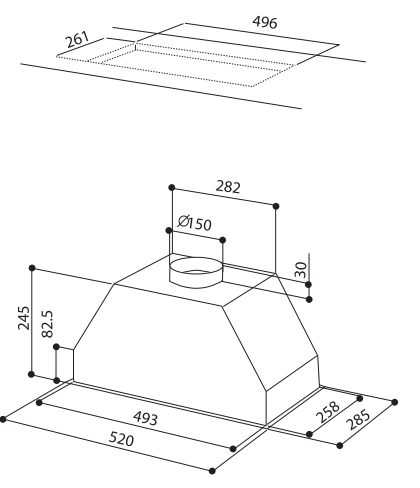 Preces garantijas termiņš – 2 gadi no pavaddokumentu parakstīšanas dienas182MaisītājsMaisītājs - Franke  BAT 650                                       Tehniskie parametri:                                        1)apdare: hroms;                                            2)uzgalis: fiksēts;3)ūdens izvada augstums: 21.2 cm;4)garums: 16.5 cm;5griešanās leņķis: 360°;6)svars: 1.7 kg;Var piedāvāt ekvivalentus kvalitātē un funkcijā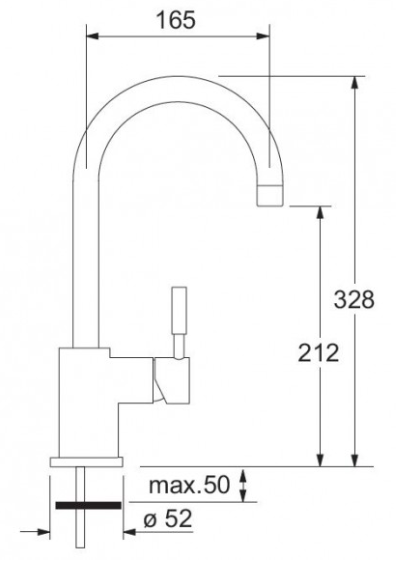 Preces garantijas termiņš – 2 gadi no pavaddokumentu parakstīšanas dienas183IzlietneIzlietne - Franke ETL 611- 58 I(audekla pārklājums). ar pārēju no diametra 150 uz diametru 125                                         Tehniskie parametri:                                          1)izlietnes tips: abpusējs;2)krāsa: nerūsējošais tērauds – auduma struktūra;3)izmērs: 58x51 cm; 4)platums: 58 cm;5)dziļums: 49 cm; 6)bļodas izmērs: 34x35 cm;Var piedāvāt ekvivalentus kvalitātē un funkcijā.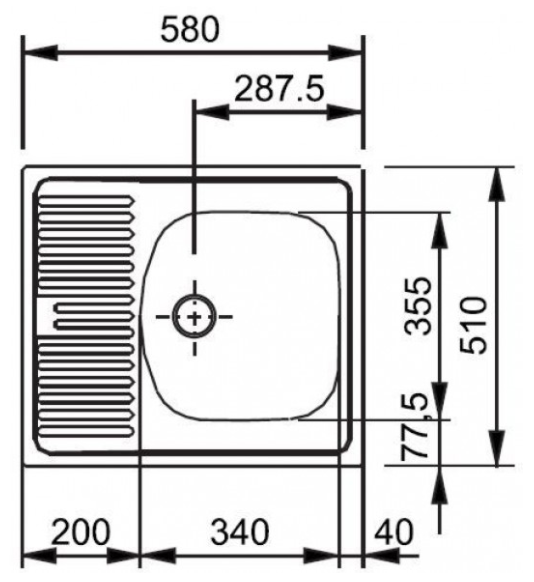 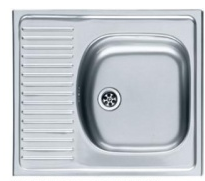 Preces garantijas termiņš – 2 gadi no pavaddokumentu parakstīšanas dienas184LedusskapisLedusskapis - Whirlpool SW8AM2YWR. Komplektācijā ietilpst 5 plaukti un divas izvelkamas atvilktnes (paredzētas dārzeņu glabāšanai).         Tehniskie parametri: 1)korpusa dizains: Brīvi stāvošs; 2)ledusskapja neto ietilpība: 363 l; 3)klimata klase: SN-T; 4)trokšņu līmenis: 38 dB;5)ledusskapja plauktu skaits: 5;                                  6)dārzeņu atvilktņu skaits: 2;                                    7)lampas tips: LED;                                            8)durvju enģes: Labā puse;                                         9)energoefektivitātes klase: A++;                            10)svars: 62 kg;                                                          Var piedāvāt ekvivalentus kvalitātē un funkcijā.Preces garantijas termiņš – 2 gadi no pavaddokumentu parakstīšanas dienas185Plīts virsmaPlīts virsma - Elektrolux EHH3320NVK. .     Tehniskie parametri: 1)iebūvējama; 2)dziļums: 290 mm.3)platums: 520 mm.4)virsmas tips: Indukcijas5)vadības tips: elektroniska, 14 soļiVar piedāvāt ekvivalentus kvalitātē un funkcijā.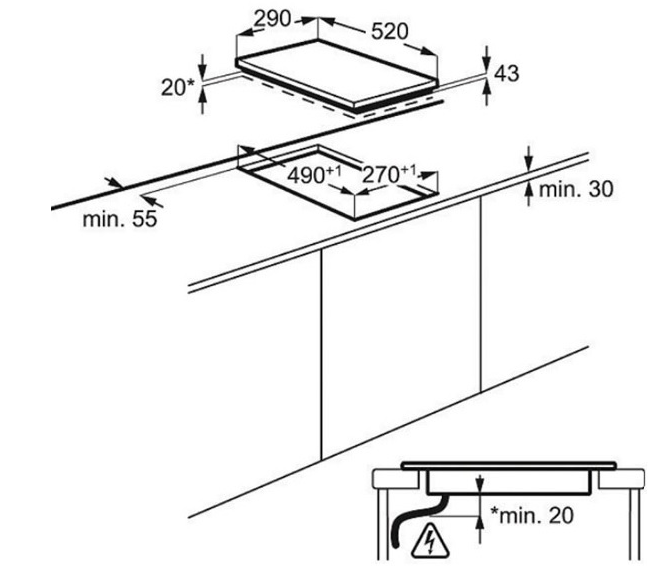 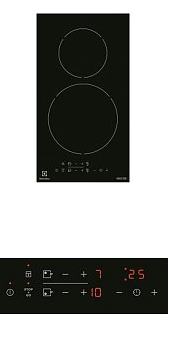 Preces garantijas termiņš – 2 gadi no pavaddokumentu parakstīšanas dienas18Cena kopā EUR bez PVN:Cena kopā EUR bez PVN:Cena kopā EUR bez PVN:Cena kopā EUR bez PVN:Cena kopā EUR bez PVN:Cena kopā EUR bez PVN:Datums:Paraksts:           _______________________Vārds, uzvārds:  _______________________Amats:               _______________________Nr.Preces nosaukumsPreces apraksts/ skicePretendenta piedāvājums (aizpilda pretendents, norādot preces ražotāju un modeli, kā arī atbilstību tehniskās specifikācijas prasībām, tai skaitā galda lampu iepakojumam)Kopējais vienību skaitsCena par vienību EUR bez PVN Cena par kopējo vienību skaitu EUR bez PVN1Galda lampaGalda LED lampas. Augstums 400 mm; lampas platums 126 mm;  pēdas platums 160 mm ar pielaidi +/- 5 mm. Regulējams gaismas stiprums un krāsa vismaz 10 variācijās. Ar izslēgšanās taimeri 1h. Pārklāts ar difuzoru plēvi, lai novērstu acīmredzamo gaismu. Ļoti zems enerģijas patēriņš salīdzinājumā ar dienasgaismas lampu. Kalpošanas laiks ilgāk nekā 40000 h. Spilgtuma kontroles funkcija 1000 Lux 800 Lux 600 Lux (±lOOLux) Izmēri: pamatnes platums: 160 mm(W: Base) pamatnes garums 160 mm (D: Base) x 400 mm augstums (H) x lampas platums, garums 250 mm (L) (izmēru nobīde +/- 1-2 mm) Krāsa Balta.Prasības galda lampu iepakojumam:nedrīkst izmantot slāņainus materiālus un kompozītmateriālus. ja izmanto kartona un gofrētā papīra kastes, tās izgatavo vismaz no 50 procentu pēc izlietošanas otrreiz pārstrādāta materiāla. ja izmanto plastikātu materiālus, tos izgatavo vismaz no 50 procentu pēc izlietošanas otrreiz pārstrādāta materiāla.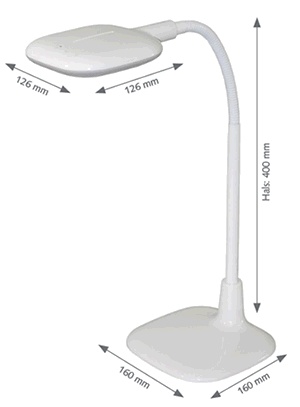 Preces garantijas termiņš – 2 gadi no pavaddokumentu parakstīšanas dienas12Datums:Paraksts:           _______________________Vārds, uzvārds:  _______________________Amats:               _______________________PeriodsApgrozījuma summa EUR bez PVN2015.gads2016.gada2017.gadsVidēji gadā:Datums:Paraksts:           _______________________Vārds, uzvārds:  _______________________Amats:               _______________________PasūtītājsIzpildītājsReģistrācijas Nr.Juridiskā  adreseBankas nosaukumsBankas kodsBankas konta Nr.